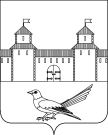 от 23.05.2016 № 608-р О признании утратившими  силу распоряженийадминистрации муниципального образованияПокровский   сельсовет Сорочинского  районаОренбургской области           На основании  Закона Оренбургской области от 15 декабря . N 2824/781-V-ОЗ "Об объединении муниципальных образований Сорочинского района Оренбургской области с городским округом город Сорочинск", в соответствии со статьями 32, 35, 40 Устава муниципального образования Сорочинский городской округ Оренбургской области:1. Признать утратившими силу следующие распоряжения администрации муниципального образования Покровский сельсовет Сорочинского  района Оренбургской области:           1.1.Распоряжение администрации муниципального образования Покровский     сельсовет Сорочинского  района от  28.06.2006 № 26-р «О порядке ведения реестра расходных обязательств Покровского сельсовета   Сорочинского  района Оренбургской области»;1.2. Распоряжение администрации муниципального образования Покровский       сельсовет Сорочинского  района от  29.06.2007 № 26-р «О порядке обучения мерам пожарной безопасности на территории муниципального образования Покровский сельсовет»;1.3. Распоряжение администрации муниципального образования Покровский       сельсовет Сорочинского  района от  26.05.2008 № 23-р «Об утверждении положения о муниципальном звене Сорочинского районного звена ОТП РСЧС».           2. Настоящее распоряжение  вступает в силу после его официального опубликования в информационном бюллетене «Сорочинск официальный» и подлежит размещению на портале муниципального образования Сорочинский городской округ Оренбургской области.Глава муниципального образования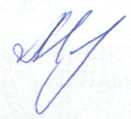 Сорочинский городской округ                                                                           Т.П.МелентьеваРазослано: в дело, ликвидационной комиссии, Войковскому  ТО, информационный бюллетень, Вагановой Е.В., государственно-правовому  управлению,  прокуратуреАдминистрация Сорочинского городского округа Оренбургской областиР А С П О Р Я Ж Е Н И Е 